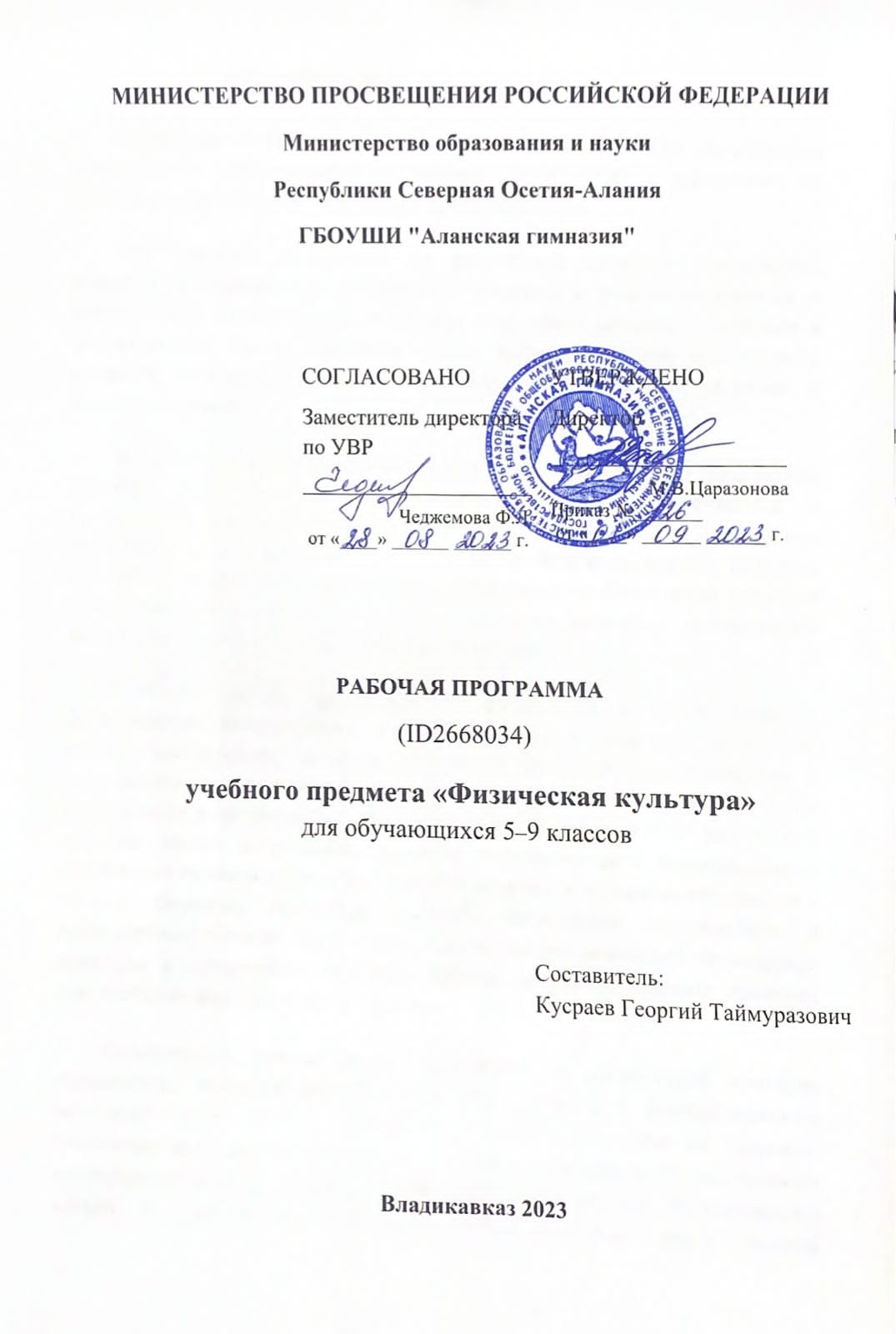                           ПОЯСНИТЕЛЬНАЯ ЗАПИСКАПрограмма по физической культуре представляет собой методически оформленную конкретизацию требований ФГОС ООО и раскрывает их реализацию через конкретное предметное содержание.При создании программы по физической культуре учитывались потребности современного российского общества в физически крепком и дееспособном подрастающем поколении, способном активно включаться в разнообразные формы здорового образа жизни, умеющем использовать ценности физической культуры для самоопределения, саморазвития и самоактуализации. В своей социально-ценностной ориентации программа по физической культуре рассматривается как средство подготовки обучающихся к предстоящей жизнедеятельности, укрепления их здоровья, повышения функциональных и адаптивных возможностей систем организма, развития жизненно важных физических качеств. Программа по физической культуре обеспечивает преемственность с федеральными рабочими программами начального общего и среднего общего образования.Основной целью программы по физической культуре является формирование разносторонне физически развитой личности, способной активно использовать ценности физической культуры для укрепления и длительного сохранения собственного здоровья, оптимизации трудовой деятельности и организации активного отдыха. В программе по физической культуре данная цель конкретизируется и связывается с формированием устойчивых мотивов и потребностей обучающихся в бережном отношении к своему здоровью, целостном развитии физических, психических и нравственных качеств, творческом использовании ценностей физической культуры в организации здорового образа жизни, регулярных занятиях двигательной деятельностью и спортом. Развивающая направленность программы по физической культуре определяется вектором развития физических качеств и функциональных возможностей организма, являющихся основой укрепления их здоровья, повышения надёжности и активности адаптивных процессов. Существенным достижением данной ориентации является приобретение обучающимися знаний и умений в организации самостоятельных форм занятий оздоровительной, спортивной и прикладно-ориентированной физической культурой, возможности познания своих физических способностей и их целенаправленного развития.Воспитывающее значение программы по физической культуре заключается в содействии активной социализации обучающихся на основе осмысления и понимания роли и значения мирового и российского олимпийского движения, приобщения к их культурным ценностям, истории и современному развитию. В число практических результатов данного направления входит формирование положительных навыков и умений в общении и взаимодействии со сверстниками и учителями физической культуры, организации совместной учебной и консультативной деятельности.Центральной идеей конструирования учебного содержания и планируемых результатов образования по физической культуре на уровне основного общего образования является воспитание целостной личности обучающихся, обеспечение единства в развитии их физической, психической и социальной природы. Реализация этой идеи становится возможной на основе содержания учебного предмета, которое представляется двигательной деятельностью с её базовыми компонентами: информационным (знания о физической культуре), операциональным (способы самостоятельной деятельности) и мотивационно-процессуальным (физическое совершенствование).В целях усиления мотивационной составляющей учебного предмета «Физическая культура», придания ей личностно значимого смысла, содержание программы по физической культуре представляется системой модулей, которые входят структурными компонентами в раздел «Физическое совершенствование».Инвариантные модули включают в себя содержание базовых видов спорта: гимнастика, лёгкая атлетика, зимние виды спорта (на примере лыжной подготовки), спортивные игры, плавание. Инвариантные модули в своём предметном содержании ориентируются на всестороннюю физическую подготовленность обучающихся, освоение ими технических действий и физических упражнений, содействующих обогащению двигательного опыта.Вариативные модули объединены модулем «Спорт», содержание которого разрабатывается образовательной организацией на основе модульных программ по физической культуре для общеобразовательных организаций. Основной содержательной направленностью вариативных модулей является подготовка обучающихся к выполнению нормативных требований Всероссийского физкультурно-спортивного комплекса ГТО, активное вовлечение их в соревновательную деятельность.Модуль «Спорт» может разрабатываться учителями физической культуры на основе содержания базовой физической подготовки, национальных видов спорта, современных оздоровительных систем. В рамках данного модуля представлено примерное содержание «Базовой физической подготовки».Содержание программы по физической культуре представлено по годам обучения, для каждого класса предусмотрен раздел «Универсальные учебные действия», в котором раскрывается вклад предмета в формирование познавательных, коммуникативных и регулятивных действий, соответствующих возможностям и особенностям обучающихся данного возраста. Личностные достижения непосредственно связаны с конкретным содержанием учебного предмета и представлены по мере его раскрытия. МЕСТО КУРСА «ФИЗИЧЕСКАЯ КУЛЬТУРА»                                             В УЧЕБНОМ ПЛАНЕ‌Общее число часов, рекомендованных для изучения физической культуры на уровне основного общего образования, – 340 часов: в 5 классе – 68 часов (2 часа в неделю), в 6 классе – 68 часов (2 часа в неделю), в 7 классе – 68 часов (2 часа в неделю).Согласно учебному плану ГБОУШИ «Аланская гимназия»,  для изучения физической культуры‌ отводится  в 5 классе -68 часов (2 часа в неделю); в 6  классе-68 часов (2 часа в неделю).​​                  СОДЕРЖАНИЕ УЧЕБНОГО ПРЕДМЕТА​  5 КЛАСС​Знания о физической культуре.Физическая культура на уровне основного общего образования: задачи, содержание и формы организации занятий. Система дополнительного обучения физической культуре, организация спортивной работы в общеобразовательной организации.Физическая культура и здоровый образ жизни: характеристика основных форм занятий физической культурой, их связь с укреплением здоровья, организацией отдыха и досуга.Исторические сведения об Олимпийских играх Древней Греции, характеристика их содержания и правил спортивной борьбы. Расцвет и завершение истории Олимпийских игр древности.Способы самостоятельной деятельности.Режим дня и его значение для обучающихся, связь с умственной работоспособностью. Составление индивидуального режима дня, определение основных индивидуальных видов деятельности, их временных диапазонов и последовательности в выполнении.Физическое развитие человека, его показатели и способы измерения. Осанка как показатель физического развития, правила предупреждения её нарушений в условиях учебной и бытовой деятельности. Способы измерения и оценивания осанки. Составление комплексов физических упражнений с коррекционной направленностью и правил их самостоятельного проведения.Проведение самостоятельных занятий физическими упражнениями на открытых площадках и в домашних условиях, подготовка мест занятий, выбор одежды и обуви, предупреждение травматизма.Оценивание состояния организма в покое и после физической нагрузки в процессе самостоятельных занятий физической культуры и спортом.Составление дневника физической культуры.Физическое совершенствование.Физкультурно-оздоровительная деятельность.Роль и значение физкультурно-оздоровительной деятельности в здоровом образе жизни современного человека. Упражнения утренней зарядки и физкультминуток, дыхательной и зрительной гимнастики в процессе учебных занятий, закаливающие процедуры после занятий утренней зарядкой. Упражнения на развитие гибкости и подвижности суставов, развитие координации; формирование телосложения с использованием внешних отягощений.Спортивно-оздоровительная деятельность.Роль и значение спортивно-оздоровительной деятельности в здоровом образе жизни современного человека.Модуль «Гимнастика».Кувырки вперёд и назад в группировке, кувырки вперёд ноги «скрестно», кувырки назад из стойки на лопатках (мальчики). Опорные прыжки через гимнастического козла ноги врозь (мальчики), опорные прыжки на гимнастического козла с последующим спрыгиванием (девочки).Упражнения на низком гимнастическом бревне: передвижение ходьбой с поворотами кругом и на 90°, лёгкие подпрыгивания, подпрыгивания толчком двумя ногами, передвижение приставным шагом (девочки). Упражнения на гимнастической лестнице: перелезание приставным шагом правым и левым боком, лазанье разноимённым способом по диагонали и одноимённым способом вверх. Расхождение на гимнастической скамейке правым и левым боком способом «удерживая за плечи».Модуль «Лёгкая атлетика».Бег на длинные дистанции с равномерной скоростью передвижения с высокого старта, бег на короткие дистанции с максимальной скоростью передвижения. Прыжки в длину с разбега способом «согнув ноги», прыжки в высоту с прямого разбега.Метание малого мяча с места в вертикальную неподвижную мишень, метание малого мяча на дальность с трёх шагов разбега.Модуль «Спортивные игры».Баскетбол. Передача мяча двумя руками от груди, на месте и в движении, ведение мяча на месте и в движении «по прямой», «по кругу» и «змейкой», бросок мяча в корзину двумя руками от груди с места, ранее разученные технические действия с мячом.Волейбол. Прямая нижняя подача мяча, приём и передача мяча двумя руками снизу и сверху на месте и в движении, ранее разученные технические действия с мячом. Футбол. Удар по неподвижному мячу внутренней стороной стопы с небольшого разбега, остановка катящегося мяча способом «наступания», ведение мяча «по прямой», «по кругу» и «змейкой», обводка мячом ориентиров (конусов). Совершенствование техники ранее разученных гимнастических и акробатических упражнений, упражнений лёгкой атлетики и зимних видов спорта, технических действий спортивных игр.Модуль «Спорт».Физическая подготовка к выполнению нормативов комплекса ГТО с использованием средств базовой физической подготовки, видов спорта и оздоровительных систем физической культуры, национальных видов спорта, культурно-этнических игр.6 КЛАССЗнания о физической культуре.Возрождение Олимпийских игр и олимпийского движения в современном мире, роль Пьера де Кубертена в их становлении и развитии. Девиз, символика и ритуалы современных Олимпийских игр. История организации и проведения первых Олимпийских игр современности, первые олимпийские чемпионы.Способы самостоятельной деятельности.Ведение дневника физической культуры. Физическая подготовка и её влияние на развитие систем организма, связь с укреплением здоровья, физическая подготовленность как результат физической подготовки. Правила и способы самостоятельного развития физических качеств. Способы определения индивидуальной физической нагрузки. Правила проведения измерительных процедур по оценке физической подготовленности. Правила техники выполнения тестовых заданий и способы регистрации их результатов. Правила и способы составления плана самостоятельных занятий физической подготовкой.Физическое совершенствование.Физкультурно-оздоровительная деятельность.Правила самостоятельного закаливания организма с помощью воздушных и солнечных ванн, купания в естественных водоёмах. Правила техники безопасности и гигиены мест занятий физическими упражнениями.Оздоровительные комплексы: упражнения для коррекции телосложения с использованием дополнительных отягощений, упражнения для профилактики нарушения зрения во время учебных занятий и работы за компьютером, упражнения для физкультпауз, направленных на поддержание оптимальной работоспособности мышц опорно-двигательного аппарата в режиме учебной деятельности.Спортивно-оздоровительная деятельность.Модуль «Гимнастика».Акробатическая комбинация из общеразвивающих и сложно координированных упражнений, стоек и кувырков, ранее разученных акробатических упражнений. Комбинация из стилизованных общеразвивающих упражнений и сложно-координированных упражнений ритмической гимнастики, разнообразных движений руками и ногами с разной амплитудой и траекторией, танцевальными движениями из ранее разученных танцев (девочки).Опорные прыжки через гимнастического козла с разбега способом «согнув ноги» (мальчики) и способом «ноги врозь» (девочки). Гимнастические комбинации на низком гимнастическом бревне с использованием стилизованных общеразвивающих и сложно-координированных упражнений, передвижений шагом и лёгким бегом, поворотами с разнообразными движениями рук и ног, удержанием статических поз (девочки).Упражнения на невысокой гимнастической перекладине: висы, упор ноги врозь, перемах вперёд и обратно (мальчики). Лазанье по канату в три приёма (мальчики).Модуль «Лёгкая атлетика».Старт с опорой на одну руку и последующим ускорением, спринтерский и гладкий равномерный бег по учебной дистанции, ранее разученные беговые упражнения.Прыжковые упражнения: прыжок в высоту с разбега способом «перешагивание», ранее разученные прыжковые упражнения в длину и высоту, напрыгивание и спрыгивание. Метание малого (теннисного) мяча в подвижную (раскачивающуюся) мишень. Модуль «Спортивные игры».Баскетбол. Технические действия игрока без мяча: передвижение в стойке баскетболиста, прыжки вверх толчком одной ногой и приземлением на другую ногу, остановка двумя шагами и прыжком. Упражнения с мячом: ранее разученные упражнения в ведении мяча в разных направлениях и по разной траектории, на передачу и броски мяча в корзину.Правила игры и игровая деятельность по правилам с использованием разученных технических приёмов. Волейбол. Приём и передача мяча двумя руками снизу в разные зоны площадки команды соперника. Правила игры и игровая деятельность по правилам с использованием разученных технических приёмов в подаче мяча, его приёме и передаче двумя руками снизу и сверху. Футбол. Удары по катящемуся мячу с разбега. Правила игры и игровая деятельность по правилам с использованием разученных технических приёмов в остановке и передаче мяча, его ведении и обводке. Совершенствование техники ранее разученных гимнастических и акробатических упражнений, упражнений лёгкой атлетики и зимних видов спорта, технических действий спортивных игр. Модуль «Спорт».Физическая подготовка к выполнению нормативов комплекса ГТО с использованием средств базовой физической подготовки, видов спорта и оздоровительных систем физической культуры, национальных видов спорта, культурно-этнических игр.7 КЛАССЗнания о физической культуре.Зарождение олимпийского движения в дореволюционной России, роль А.Д. Бутовского в развитии отечественной системы физического воспитания и спорта. Олимпийское движение в СССР и современной России, характеристика основных этапов развития. Выдающиеся советские и российские олимпийцы.Влияние занятий физической культурой и спортом на воспитание положительных качеств личности современного человека.Способы самостоятельной деятельности.Правила техники безопасности и гигиены мест занятий в процессе выполнения физических упражнений на открытых площадках. Ведение дневника по физической культуре. Техническая подготовка и её значение для человека, основные правила технической подготовки. Двигательные действия как основа технической подготовки, понятие двигательного умения и двигательного навыка. Способы оценивания техники двигательных действий и организация процедуры оценивания. Ошибки при разучивании техники выполнения двигательных действий, причины и способы их предупреждения при самостоятельных занятиях технической подготовкой.Планирование самостоятельных занятий технической подготовкой на учебный год и учебную четверть. Составление плана учебного занятия по самостоятельной технической подготовке. Способы оценивания оздоровительного эффекта занятий физической культурой с помощью «индекса Кетле», «ортостатической пробы», «функциональной пробы со стандартной нагрузкой».Физическое совершенствование.Физкультурно-оздоровительная деятельность.Оздоровительные комплексы для самостоятельных занятий с добавлением ранее разученных упражнений: для коррекции телосложения и профилактики нарушения осанки, дыхательной и зрительной гимнастики в режиме учебного дня. Спортивно-оздоровительная деятельность. Модуль «Гимнастика».Акробатические комбинации из ранее разученных упражнений с добавлением упражнений ритмической гимнастики (девочки). Простейшие акробатические пирамиды в парах и тройках (девочки). Стойка на голове с опорой на руки, акробатическая комбинация из разученных упражнений в равновесии, стойках, кувырках (мальчики).Комплекс упражнений степ-аэробики, включающий упражнения в ходьбе, прыжках, спрыгивании и запрыгивании с поворотами разведением рук и ног, выполняемых в среднем и высоком темпе (девочки).Комбинация на гимнастическом бревне из ранее разученных упражнений с добавлением упражнений на статическое и динамическое равновесие (девочки). Комбинация на низкой гимнастической перекладине из ранее разученных упражнений в висах, упорах, переворотах (мальчики). Лазанье по канату в два приёма (мальчики).Модуль «Лёгкая атлетика».Бег с преодолением препятствий способами «наступание» и «прыжковый бег», эстафетный бег. Ранее освоенные беговые упражнения с увеличением скорости передвижения и продолжительности выполнения, прыжки с разбега в длину способом «согнув ноги» и в высоту способом «перешагивание». Метание малого (теннисного) мяча по движущейся (катящейся) с разной скоростью мишени.Модуль «Спортивные игры». Баскетбол. Передача и ловля мяча после отскока от пола, бросок в корзину двумя руками снизу и от груди после ведения. Игровая деятельность по правилам с использованием ранее разученных технических приёмов без мяча и с мячом: ведение, приёмы и передачи, броски в корзину. Волейбол. Верхняя прямая подача мяча в разные зоны площадки соперника, передача мяча через сетку двумя руками сверху и перевод мяча за голову. Игровая деятельность по правилам с использованием ранее разученных технических приёмов.Футбол. Средние и длинные передачи мяча по прямой и диагонали, тактические действия при выполнении углового удара и вбрасывании мяча из-за боковой линии. Игровая деятельность по правилам с использованием ранее разученных технических приёмов.Совершенствование техники ранее разученных гимнастических и акробатических упражнений, упражнений лёгкой атлетики и зимних видов спорта, технических действий спортивных игр.Модуль «Спорт».Физическая подготовка к выполнению нормативов комплекса ГТО с использованием средств базовой физической подготовки, видов спорта и оздоровительных систем физической культуры, национальных видов спорта, культурно-этнических игр.ПЛАНИРУЕМЫЕ РЕЗУЛЬТАТЫ ОСВОЕНИЯ ПРОГРАММЫ ПО ФИЗИЧЕСКОЙ КУЛЬТУРЕ НА УРОВНЕ НАЧАЛЬНОГО ОБЩЕГО ОБРАЗОВАНИЯ​ЛИЧНОСТНЫЕ РЕЗУЛЬТАТЫВ результате изучения физической культуры на уровне основного общего образования у обучающегося будут сформированы следующие личностные результаты:готовность проявлять интерес к истории и развитию физической культуры и спорта в Российской Федерации, гордиться победами выдающихся отечественных спортсменов-олимпийцев; готовность отстаивать символы Российской Федерации во время спортивных соревнований, уважать традиции и принципы современных Олимпийских игр и олимпийского движения; готовность ориентироваться на моральные ценности и нормы межличностного взаимодействия при организации, планировании и проведении совместных занятий физической культурой и спортом, оздоровительных мероприятий в условиях активного отдыха и досуга; готовность оценивать своё поведение и поступки во время проведения совместных занятий физической культурой, участия в спортивных мероприятиях и соревнованиях; готовность оказывать первую медицинскую помощь при травмах и ушибах, соблюдать правила техники безопасности во время совместных занятий физической культурой и спортом;стремление к физическому совершенствованию, формированию культуры движения и телосложения, самовыражению в избранном виде спорта;готовность организовывать и проводить занятия физической культурой и спортом на основе научных представлений о закономерностях физического развития и физической подготовленности с учётом самостоятельных наблюдений за изменением их показателей; осознание здоровья как базовой ценности человека, признание объективной необходимости в его укреплении и длительном сохранении посредством занятий физической культурой и спортом; осознание необходимости ведения здорового образа жизни как средства профилактики пагубного влияния вредных привычек на физическое, психическое и социальное здоровье человека; способность адаптироваться к стрессовым ситуациям, осуществлять профилактические мероприятия по регулированию эмоциональных напряжений, активному восстановлению организма после значительных умственных и физических нагрузок; готовность соблюдать правила безопасности во время занятий физической культурой и спортом, проводить гигиенические и профилактические мероприятия по организации мест занятий, выбору спортивного инвентаря и оборудования, спортивной одежды; готовность соблюдать правила и требования к организации бивуака во время туристских походов, противостоять действиям и поступкам, приносящим вред окружающей среде;освоение опыта взаимодействия со сверстниками, форм общения и поведения при выполнении учебных заданий на уроках физической культуры, игровой и соревновательной деятельности; повышение компетентности в организации самостоятельных занятий физической культурой, планировании их содержания и направленности в зависимости от индивидуальных интересов и потребностей; формирование представлений об основных понятиях и терминах физического воспитания и спортивной тренировки, умений руководствоваться ими в познавательной и практической деятельности, общении со сверстниками, публичных выступлениях и дискуссиях.МЕТАПРЕДМЕТНЫЕ РЕЗУЛЬТАТЫВ результате изучения физической культуры на уровне основного общего образования у обучающегося будут сформированы универсальные познавательные учебные действия, универсальные коммуникативные учебные действия, универсальные регулятивные учебные действия.У обучающегося будут сформированы следующие универсальные познавательные учебные действия:проводить сравнение соревновательных упражнений Олимпийских игр древности и современных Олимпийских игр, выявлять их общность и различия; осмысливать Олимпийскую хартию как основополагающий документ современного олимпийского движения, приводить примеры её гуманистической направленности;анализировать влияние занятий физической культурой и спортом на воспитание положительных качеств личности, устанавливать возможность профилактики вредных привычек; характеризовать туристские походы как форму активного отдыха, выявлять их целевое предназначение в сохранении и укреплении здоровья, руководствоваться требованиями техники безопасности во время передвижения по маршруту и организации бивуака; устанавливать причинно-следственную связь между планированием режима дня и изменениями показателей работоспособности; устанавливать связь негативного влияния нарушения осанки на состояние здоровья и выявлять причины нарушений, измерять индивидуальную форму и составлять комплексы упражнений по профилактике и коррекции выявляемых нарушений; устанавливать причинно-следственную связь между уровнем развития физических качеств, состоянием здоровья и функциональными возможностями основных систем организма; устанавливать причинно-следственную связь между качеством владения техникой физического упражнения и возможностью возникновения травм и ушибов во время самостоятельных занятий физической культурой и спортом;устанавливать причинно-следственную связь между подготовкой мест занятий на открытых площадках и правилами предупреждения травматизма. У обучающегося будут сформированы следующие универсальные коммуникативные учебные действия:выбирать, анализировать и систематизировать информацию из разных источников об образцах техники выполнения разучиваемых упражнений, правилах планирования самостоятельных занятий физической и технической подготовкой; вести наблюдения за развитием физических качеств, сравнивать их показатели с данными возрастно-половых стандартов, составлять планы занятий на основе определённых правил и регулировать нагрузку по частоте пульса и внешним признакам утомления; описывать и анализировать технику разучиваемого упражнения, выделять фазы и элементы движений, подбирать подготовительные упражнения;и планировать последовательность решения задач обучения, оценивать эффективность обучения посредством сравнения с эталонным образцом; наблюдать, анализировать и контролировать технику выполнения физических упражнений другими обучающимися, сравнивать её с эталонным образцом, выявлять ошибки и предлагать способы их устранения; изучать и коллективно обсуждать технику «иллюстративного образца» разучиваемого упражнения, рассматривать и моделировать появление ошибок, анализировать возможные причины их появления, выяснять способы их устранения. У обучающегося будут сформированы следующие универсальные регулятивные учебные действия:составлять и выполнять индивидуальные комплексы физических упражнений с разной функциональной направленностью, выявлять особенности их воздействия на состояние организма, развитие его резервных возможностей с помощью процедур контроля и функциональных проб; составлять и выполнять акробатические и гимнастические комплексы упражнений, самостоятельно разучивать сложно-координированные упражнения на спортивных снарядах; активно взаимодействовать в условиях учебной и игровой деятельности, ориентироваться на указания учителя и правила игры при возникновении конфликтных и нестандартных ситуаций, признавать своё право и право других на ошибку, право на её совместное исправление; разучивать и выполнять технические действия в игровых видах спорта, активно взаимодействуют при совместных тактических действиях в защите и нападении, терпимо относится к ошибкам игроков своей команды и команды соперников; организовывать оказание первой помощи при травмах и ушибах во время самостоятельных занятий физической культурой и спортом, применять способы и приёмы помощи в зависимости от характера и признаков полученной травмы.ПРЕДМЕТНЫЕ РЕЗУЛЬТАТЫК концу обучения в 5 классе обучающийся научится:выполнять требования безопасности на уроках физической культуры, на самостоятельных занятиях физическими упражнениями в условиях активного отдыха и досуга;проводить измерение индивидуальной осанки и сравнивать её показатели со стандартами, составлять комплексы упражнений по коррекции и профилактике её нарушения, планировать их выполнение в режиме дня; составлять дневник физической культуры и вести в нём наблюдение за показателями физического развития и физической подготовленности, планировать содержание и регулярность проведения самостоятельных занятий;осуществлять профилактику утомления во время учебной деятельности, выполнять комплексы упражнений физкультминуток, дыхательной и зрительной гимнастики; выполнять комплексы упражнений оздоровительной физической культуры на развитие гибкости, координации и формирование телосложения;выполнять опорный прыжок с разбега способом «ноги врозь» (мальчики) и способом «напрыгивания с последующим спрыгиванием» (девочки); выполнять упражнения в висах и упорах на низкой гимнастической перекладине (мальчики), в передвижениях по гимнастическому бревну ходьбой и приставным шагом с поворотами, подпрыгиванием на двух ногах на месте и с продвижением (девочки); передвигаться по гимнастической стенке приставным шагом, лазать разноимённым способом вверх и по диагонали; выполнять бег с равномерной скоростью с высокого старта по учебной дистанции; демонстрировать технику прыжка в длину с разбега способом «согнув ноги»; тренироваться в упражнениях общефизической и специальной физической подготовки с учётом индивидуальных и возрастно-половых особенностей;демонстрировать технические действия в спортивных играх: баскетбол (ведение мяча с равномерной скоростью в разных направлениях, приём и передача мяча двумя руками от груди с места и в движении); волейбол (приём и передача мяча двумя руками снизу и сверху с места и в движении, прямая нижняя подача); футбол (ведение мяча с равномерной скоростью в разных направлениях, приём и передача мяча, удар по неподвижному мячу с небольшого разбега).К концу обучения в 6 классе обучающийся научится:характеризовать Олимпийские игры современности как международное культурное явление, роль Пьера де Кубертена в их историческом возрождении, обсуждать историю возникновения девиза, символики и ритуалов Олимпийских игр; измерять индивидуальные показатели физических качеств, определять их соответствие возрастным нормам и подбирать упражнения для их направленного развития; контролировать режимы физической нагрузки по частоте пульса и степени утомления организма по внешним признакам во время самостоятельных занятий физической подготовкой; готовить места для самостоятельных занятий физической культурой и спортом в соответствии с правилами техники безопасности и гигиеническими требованиями; отбирать упражнения оздоровительной физической культуры и составлять из них комплексы физкультминуток и физкультпауз для оптимизации работоспособности и снятия мышечного утомления в режиме учебной деятельности; составлять и выполнять акробатические комбинации из разученных упражнений, наблюдать и анализировать выполнение другими обучающимися, выявлять ошибки и предлагать способы устранения; выполнять лазанье по канату в три приёма (мальчики), составлять и выполнять комбинацию на низком бревне из стилизованных общеразвивающих и сложно-координированных упражнений (девочки); выполнять беговые упражнения с максимальным ускорением, использовать их в самостоятельных занятиях для развития быстроты и равномерный бег для развития общей выносливости; выполнять прыжок в высоту с разбега способом «перешагивание», наблюдать и анализировать его выполнение другими обучающимися, сравнивая с заданным образцом, выявлять ошибки и предлагать способы устранения; тренироваться в упражнениях общефизической и специальной физической подготовки с учётом индивидуальных и возрастно-половых особенностей;выполнять правила и демонстрировать технические действия в спортивных играх: баскетбол (технические действия без мяча, броски мяча двумя руками снизу и от груди с места, использование разученных технических действий в условиях игровой деятельности); волейбол (приём и передача мяча двумя руками снизу и сверху в разные зоны площадки соперника, использование разученных технических действий в условиях игровой деятельности); футбол (ведение мяча с разной скоростью передвижения, с ускорением в разных направлениях, удар по катящемуся мячу с разбега, использование разученных технических действий в условиях игровой деятельности).К концу обучения в 7 классе обучающийся научится:проводить анализ причин зарождения современного олимпийского движения, давать характеристику основным этапам его развития в СССР и современной России; объяснять положительное влияние занятий физической культурой и спортом на воспитание личностных качеств современных обучающихся, приводить примеры из собственной жизни; объяснять понятие «техника физических упражнений», руководствоваться правилами технической подготовки при самостоятельном обучении новым физическим упражнениям, проводить процедуры оценивания техники их выполнения; составлять планы самостоятельных занятий физической и технической подготовкой, распределять их в недельном и месячном циклах учебного года, оценивать их оздоровительный эффект с помощью «индекса Кетле» и «ортостатической пробы» (по образцу); выполнять лазанье по канату в два приёма (юноши) и простейшие акробатические пирамиды в парах и тройках (девушки); составлять и самостоятельно разучивать комплекс степ-аэробики, включающий упражнения в ходьбе, прыжках, спрыгивании и запрыгивании с поворотами, разведением рук и ног (девушки);выполнять стойку на голове с опорой на руки и включать её в акробатическую комбинацию из ранее освоенных упражнений (юноши); выполнять беговые упражнения с преодолением препятствий способами «наступание» и «прыжковый бег», применять их в беге по пересечённой местности; выполнять метание малого мяча на точность в неподвижную, качающуюся и катящуюся с разной скоростью мишень;тренироваться в упражнениях общефизической и специальной физической подготовки с учётом индивидуальных и возрастно-половых особенностей;демонстрировать и использовать технические действия спортивных игр: баскетбол (передача и ловля мяча после отскока от пола, броски мяча двумя руками снизу и от груди в движении, использование разученных технических действий в условиях игровой деятельности); волейбол (передача мяча за голову на своей площадке и через сетку, использование разученных технических действий в условиях игровой деятельности); футбол (средние и длинные передачи футбольного мяча, тактические действия при выполнении углового удара и вбрасывании мяча из-за боковой линии, использование разученных технических действий в условиях игровой деятельности). ТЕМАТИЧЕСКОЕ ПЛАНИРОВАНИЕ  5 КЛАСС  6 КЛАСС  7 КЛАСС ПОУРОЧНОЕ ПЛАНИРОВАНИЕ  5 КЛАСС 6 КЛАСС 7 КЛАССМАТЕРИАЛЬНО-ТЕХНИЧЕСКОЕ ОБЕСПЕЧЕНИЕ ОБРАЗОВАТЕЛЬНОГО ПРОЦЕССАУЧЕБНОЕ ОБОРУДОВАНИЕКомпьютерный стол; ноутбук учителя.ОБОРУДОВАНИЕ ДЛЯ ПРОВЕДЕНИЯ ПРАКТИЧЕСКИХ РАБОТСтенка гимнастическая; бревно гимнастическое напольное; маты гимнастические; мяч набивной (1 кг, 2 кг);скакалка гимнастическая; обруч гимнастический; сетка для переноса малых мячей; рулетка измерительная (10 м, 50 м);  канат; комплект щитов баскетбольных с кольцами и сеткой; мячи баскетбольные; сетка для переноса и хранения мячей; жилетки игровые с номерами; сетка волейбольная; мячи волейбольные; мячи футбольные ; насос для накачивания мячей; спортивный зал; подсобное помещение для хранения инвентаря и оборудования; пришкольный стадион (площадка);игровое поле для футбола (мини-футбола).ЦИФРОВЫЕ ОБРАЗОВАТЕЛЬНЫЕ РЕСУРСЫ И РЕСУРСЫ СЕТИ ИНТЕРНЕТ1.Единая Коллекция цифровых образовательных ресурсов для учреждений общего и начального профессионального образования.        http://school-collection.edu.ru/catalog/teacher/?&subject[]=382.Сетевые образовательные сообщества «Открытый класс». Предмет «Физическая культура». http://www.openclass.ru3.Сообщество учителей физической культуры на портале «Сеть творческих учителей» http://www.it-n.ru/communities.4.Образовательные сайты для учителей физической культуры http://metodsovet.su/dir/fiz_kultura/95.Сайт "Я иду на урок физкультуры"      http://spo.1september.ru/urok/6. Сайт «ФизкультУра» http://www.fizkult-ura.ru/№ п/п Наименование разделов и тем программы Количество часовКоличество часовКоличество часовЭлектронные (цифровые) образовательные ресурсы № п/п Наименование разделов и тем программы Всего Контрольные работы Практические работы Электронные (цифровые) образовательные ресурсы Раздел 1. Знания о физической культуреРаздел 1. Знания о физической культуреРаздел 1. Знания о физической культуреРаздел 1. Знания о физической культуреРаздел 1. Знания о физической культуреРаздел 1. Знания о физической культуре1.1Знания о физической культуре 3  0  3 https://resh.edu.ru/subject/9/Итого по разделуИтого по разделу 3 Раздел 2. Способы самостоятельной деятельностиРаздел 2. Способы самостоятельной деятельностиРаздел 2. Способы самостоятельной деятельностиРаздел 2. Способы самостоятельной деятельностиРаздел 2. Способы самостоятельной деятельностиРаздел 2. Способы самостоятельной деятельности2.1Способы самостоятельной деятельности 5  0  5 https://resh.edu.ru/subject/9/Итого по разделуИтого по разделу 5 ФИЗИЧЕСКОЕ СОВЕРШЕНСТВОВАНИЕФИЗИЧЕСКОЕ СОВЕРШЕНСТВОВАНИЕФИЗИЧЕСКОЕ СОВЕРШЕНСТВОВАНИЕФИЗИЧЕСКОЕ СОВЕРШЕНСТВОВАНИЕФИЗИЧЕСКОЕ СОВЕРШЕНСТВОВАНИЕФИЗИЧЕСКОЕ СОВЕРШЕНСТВОВАНИЕРаздел 1. Физкультурно-оздоровительная деятельностьРаздел 1. Физкультурно-оздоровительная деятельностьРаздел 1. Физкультурно-оздоровительная деятельностьРаздел 1. Физкультурно-оздоровительная деятельностьРаздел 1. Физкультурно-оздоровительная деятельностьРаздел 1. Физкультурно-оздоровительная деятельность1.1Физкультурно-оздоровительная деятельность 3  0  3 https://resh.edu.ru/subject/9/Итого по разделуИтого по разделу 3 Раздел 2. Спортивно-оздоровительная деятельностьРаздел 2. Спортивно-оздоровительная деятельностьРаздел 2. Спортивно-оздоровительная деятельностьРаздел 2. Спортивно-оздоровительная деятельностьРаздел 2. Спортивно-оздоровительная деятельностьРаздел 2. Спортивно-оздоровительная деятельность2.1Гимнастика (модуль "Гимнастика") 8  0  8 https://resh.edu.ru/subject/9/2.2Лёгкая атлетика (модуль "Легкая атлетика") 8  0  8 https://resh.edu.ru/subject/9/2.3Спортивные игры. Баскетбол (модуль "Спортивные игры") 12  0  12 https://resh.edu.ru/subject/9/2.4Спортивные игры. Волейбол (модуль "Спортивные игры") 10  0  10 https://resh.edu.ru/subject/9/2.5Спортивные игры. Футбол (модуль "Спортивные игры") 6  0  6 https://resh.edu.ru/subject/9/2.6Подготовка к выполнению нормативных требований комплекса ГТО (модуль "Спорт") 13  0  13 https://resh.edu.ru/subject/9/gto.ruИтого по разделуИтого по разделу 57 ОБЩЕЕ КОЛИЧЕСТВО ЧАСОВ ПО ПРОГРАММЕОБЩЕЕ КОЛИЧЕСТВО ЧАСОВ ПО ПРОГРАММЕ 68  0  68 № п/п Наименование разделов и тем программы Количество часовКоличество часовКоличество часовЭлектронные (цифровые) образовательные ресурсы № п/п Наименование разделов и тем программы Всего Контрольные работы Практические работы Электронные (цифровые) образовательные ресурсы Раздел 1. Знания о физической культуреРаздел 1. Знания о физической культуреРаздел 1. Знания о физической культуреРаздел 1. Знания о физической культуреРаздел 1. Знания о физической культуреРаздел 1. Знания о физической культуре1.1Знания о физической культуре 3  0  3 https://resh.edu.ru/subject/9/Итого по разделуИтого по разделу 3 Раздел 2. Способы самостоятельной деятельностиРаздел 2. Способы самостоятельной деятельностиРаздел 2. Способы самостоятельной деятельностиРаздел 2. Способы самостоятельной деятельностиРаздел 2. Способы самостоятельной деятельностиРаздел 2. Способы самостоятельной деятельности2.1Способы самостоятельной деятельности 5  0  5 https://resh.edu.ru/subject/9/ gto.ruИтого по разделуИтого по разделу 5 ФИЗИЧЕСКОЕ СОВЕРШЕНСТВОВАНИЕФИЗИЧЕСКОЕ СОВЕРШЕНСТВОВАНИЕФИЗИЧЕСКОЕ СОВЕРШЕНСТВОВАНИЕФИЗИЧЕСКОЕ СОВЕРШЕНСТВОВАНИЕФИЗИЧЕСКОЕ СОВЕРШЕНСТВОВАНИЕФИЗИЧЕСКОЕ СОВЕРШЕНСТВОВАНИЕРаздел 1. Физкультурно-оздоровительная деятельностьРаздел 1. Физкультурно-оздоровительная деятельностьРаздел 1. Физкультурно-оздоровительная деятельностьРаздел 1. Физкультурно-оздоровительная деятельностьРаздел 1. Физкультурно-оздоровительная деятельностьРаздел 1. Физкультурно-оздоровительная деятельность1.1Физкультурно-оздоровительная деятельность 3  0  3 https://resh.edu.ru/subject/9/Итого по разделуИтого по разделу 3 Раздел 2. Спортивно-оздоровительная деятельностьРаздел 2. Спортивно-оздоровительная деятельностьРаздел 2. Спортивно-оздоровительная деятельностьРаздел 2. Спортивно-оздоровительная деятельностьРаздел 2. Спортивно-оздоровительная деятельностьРаздел 2. Спортивно-оздоровительная деятельность2.1Гимнастика (модуль "Гимнастика") 14  0  14 https://resh.edu.ru/subject/9/2.2Лёгкая атлетика (модуль "Легкая атлетика") 10  0  10 https://resh.edu.ru/subject/9/2.3Спортивные игры. Баскетбол (модуль "Спортивные игры") 12  0  12 https://resh.edu.ru/subject/9/2.4Спортивные игры. Волейбол (модуль "Спортивные игры") 10  0  10 https://resh.edu.ru/subject/9/2.5Спортивные игры. Футбол (модуль "Спортивные игры") 6  0  6 https://resh.edu.ru/subject/9/2.6Подготовка к выполнению нормативных требований комплекса ГТО (модуль "Спорт") 5  0  5 https://resh.edu.ru/subject/9/ gto.ruИтого по разделуИтого по разделу 57 ОБЩЕЕ КОЛИЧЕСТВО ЧАСОВ ПО ПРОГРАММЕОБЩЕЕ КОЛИЧЕСТВО ЧАСОВ ПО ПРОГРАММЕ 68  0  68 № п/п Наименование разделов и тем программы Количество часовКоличество часовКоличество часовЭлектронные (цифровые) образовательные ресурсы № п/п Наименование разделов и тем программы Всего Контрольные работы Практические работы Электронные (цифровые) образовательные ресурсы Раздел 1. Знания о физической культуреРаздел 1. Знания о физической культуреРаздел 1. Знания о физической культуреРаздел 1. Знания о физической культуреРаздел 1. Знания о физической культуреРаздел 1. Знания о физической культуре1.1Знания о физической культуре 3  0  3 https://resh.edu.ru/subject/9/Итого по разделуИтого по разделу 3 Раздел 2. Способы самостоятельной деятельностиРаздел 2. Способы самостоятельной деятельностиРаздел 2. Способы самостоятельной деятельностиРаздел 2. Способы самостоятельной деятельностиРаздел 2. Способы самостоятельной деятельностиРаздел 2. Способы самостоятельной деятельности2.1Способы самостоятельной деятельности 5  0  5 https://resh.edu.ru/subject/9/Итого по разделуИтого по разделу 5 ФИЗИЧЕСКОЕ СОВЕРШЕНСТВОВАНИЕФИЗИЧЕСКОЕ СОВЕРШЕНСТВОВАНИЕФИЗИЧЕСКОЕ СОВЕРШЕНСТВОВАНИЕФИЗИЧЕСКОЕ СОВЕРШЕНСТВОВАНИЕФИЗИЧЕСКОЕ СОВЕРШЕНСТВОВАНИЕФИЗИЧЕСКОЕ СОВЕРШЕНСТВОВАНИЕРаздел 1. Физкультурно-оздоровительная деятельностьРаздел 1. Физкультурно-оздоровительная деятельностьРаздел 1. Физкультурно-оздоровительная деятельностьРаздел 1. Физкультурно-оздоровительная деятельностьРаздел 1. Физкультурно-оздоровительная деятельностьРаздел 1. Физкультурно-оздоровительная деятельность1.1Физкультурно-оздоровительная деятельность 3  0  3 https://resh.edu.ru/subject/9/Итого по разделуИтого по разделу 3 Раздел 2. Спортивно-оздоровительная деятельностьРаздел 2. Спортивно-оздоровительная деятельностьРаздел 2. Спортивно-оздоровительная деятельностьРаздел 2. Спортивно-оздоровительная деятельностьРаздел 2. Спортивно-оздоровительная деятельностьРаздел 2. Спортивно-оздоровительная деятельность2.1Гимнастика (модуль "Гимнастика") 12  0  12 https://resh.edu.ru/subject/9/2.2Лёгкая атлетика (модуль "Легкая атлетика") 10  0  10 https://resh.edu.ru/subject/9/2.3Спортивные игры. Баскетбол (модуль "Спортивные игры") 10  0  10 https://resh.edu.ru/subject/9/2.4Спортивные игры. Волейбол (модуль "Спортивные игры") 8  0  8 https://resh.edu.ru/subject/9/2.5Спортивные игры. Футбол (модуль "Спортивные игры") 6  0  6 https://resh.edu.ru/subject/9/2.6Подготовка к выполнению нормативных требований комплекса ГТО (модуль "Спорт") 11  0  11 https://resh.edu.ru/subject/9/ gto.ruИтого по разделуИтого по разделу 57 ОБЩЕЕ КОЛИЧЕСТВО ЧАСОВ ПО ПРОГРАММЕОБЩЕЕ КОЛИЧЕСТВО ЧАСОВ ПО ПРОГРАММЕ 68  0  68 № п/п Тема урока Количество часовДата изучения Электронные цифровые образовательные ресурсы № п/п Тема урока Всего Дата изучения Электронные цифровые образовательные ресурсы 1Физическая культура в основной школе 1 https://resh.edu.ru/subject/9/2Физическая культура и здоровый образ жизни человека 1 https://resh.edu.ru/subject/9/3Олимпийские игры древности 1 https://resh.edu.ru/subject/9/4Режим дня 1 https://resh.edu.ru/subject/9/5Наблюдение за физическим развитием 1 https://resh.edu.ru/subject/9/6Организация и проведение самостоятельных занятий 1 https://resh.edu.ru/subject/9/7Определение состояния организма 1 https://resh.edu.ru/subject/9/8Составление дневника по физической культуре 1 https://resh.edu.ru/subject/9/9Упражнения утренней зарядки 1 https://resh.edu.ru/subject/9/10Оздоровительные мероприятия в режиме учебной деятельности 1 https://resh.edu.ru/subject/9/11Оздоровительные мероприятия в режиме учебной деятельности 1 https://resh.edu.ru/subject/9/12Бег на короткие дистанции. Прыжок в длину с иеста. 1 https://resh.edu.ru/subject/9/13Бег на короткие дистанции. Прыжок в длину с места. 1 https://resh.edu.ru/subject/9/14Бег на короткие дистанции 1 https://resh.edu.ru/subject/9/15Прыжок в длину с разбега способом «согнув ноги». Челночный бег 3х10 м. 1 https://resh.edu.ru/subject/9/16Прыжок в длину с разбега способом «согнув ноги». Челночный бег 3х10 м. 1 https://resh.edu.ru/subject/9/17Метание малого мяча в неподвижную мишень. Чередование ходьбы и бега. 1 https://resh.edu.ru/subject/9/18Метание малого мяча на дальность. Бег на длинную дистанцию 1 https://resh.edu.ru/subject/9/19Метание малого мяча на дальность. Бег на длинную дистанцию 1 https://resh.edu.ru/subject/9/20Упражнения на развитие гибкости. Упражнения на низком гимнастическом бревне. 1 https://resh.edu.ru/subject/9/21Упражнения на развитие координации. Упражнения на низком гимнастическом бревне. 1 https://resh.edu.ru/subject/9/22Упражнения на формирование телосложения. Упражнения на гимнастической скамейке. 1 https://resh.edu.ru/subject/9/23Кувырок вперёд и назад в группировке 1 https://resh.edu.ru/subject/9/24Кувырок вперёд ноги «скрестно» 1 https://resh.edu.ru/subject/9/25Кувырок назад из стойки на лопатках 1 https://resh.edu.ru/subject/9/26Опорные прыжки. Упражнения на гимнастической лестнице. 1 https://resh.edu.ru/subject/9/27Опорные прыжки. Упражнения на гимнастической лестнице. 1 https://resh.edu.ru/subject/9/28Баскетбол. Правила ТБ на уроках спортивных игр. Техника ловли мяча 1 https://resh.edu.ru/subject/9/29Техника ловли мяча 1 https://resh.edu.ru/subject/9/30Техника передачи мяча 1 https://resh.edu.ru/subject/9/31Техника передачи мяча 1 https://resh.edu.ru/subject/9/32Ведение мяча стоя на месте 1 https://resh.edu.ru/subject/9/33Ведение мяча стоя на месте 1 https://resh.edu.ru/subject/9/34Ведение мяча в движении 1 https://resh.edu.ru/subject/9/35Ведение мяча в движении 1 https://resh.edu.ru/subject/9/36Бросок баскетбольного мяча в корзину двумя руками от груди с места 1 https://resh.edu.ru/subject/9/37Бросок баскетбольного мяча в корзину двумя руками от груди с места 1 https://resh.edu.ru/subject/9/38Технические действия с мячом 1 https://resh.edu.ru/subject/9/39Технические действия с мячом 1 https://resh.edu.ru/subject/9/40Волейбол. Прямая нижняя подача мяча 1 https://resh.edu.ru/subject/9/41Прямая нижняя подача мяча 1 https://resh.edu.ru/subject/9/42Приём и передача мяча снизу 1 https://resh.edu.ru/subject/9/43Приём и передача мяча снизу 1 https://resh.edu.ru/subject/9/44Приём и передача мяча сверху 1 https://resh.edu.ru/subject/9/45Приём и передача мяча сверху 1 https://resh.edu.ru/subject/9/46Технические действия с мячом 1 https://resh.edu.ru/subject/9/47Технические действия с мячом 1 https://resh.edu.ru/subject/9/48Технические действия с мячом 1 https://resh.edu.ru/subject/9/49Технические действия с мячом 1 https://resh.edu.ru/subject/9/50Удар по мячу внутренней стороной стопы 1 https://resh.edu.ru/subject/9/51Остановка катящегося мяча внутренней стороной стопы 1 https://resh.edu.ru/subject/9/52Ведение футбольного мяча «по прямой», по кругу. 1 https://resh.edu.ru/subject/9/53Ведение футбольного мяча «по прямой», пол кругу. 1 https://resh.edu.ru/subject/9/54Ведение футбольного мяча «змейкой», обводка ориентиров. 1 https://resh.edu.ru/subject/9/55Ведение футбольного мяча «змейкой", обводка ориентиров. 1 https://resh.edu.ru/subject/9/56История ВФСК ГТО и ГТО в наши дни. Правила выполнения спортивных нормативов 3 ступени. Физическая подготовка. Правила ТБ на уроках подготовки к ГТО. Прыжок в длину с места толчком 2 ногами. 1 https://resh.edu.ru/subject/9/gto.ru57ЗОЖ. Первая помощь при травмах. Правила и техника выполнения норматива ГТО : бег 30 м., 60 м. Прыжок в длину с места толчком 2 ногами. Эстафеты. 1 https://resh.edu.ru/subject/9/58Правила и техника выполнения норматива комплекса ГТО: Бег на 30м. , 60 м. Эстафеты 1 https://resh.edu.ru/subject/9/59Правила и техника выполнения норматива комплекса ГТО: Наклон вперёд из положения стоя на гимнастической скамейке. Бег на 1000м 1 https://resh.edu.ru/subject/9/60Правила и техника выполнения норматива комплекса ГТО: Наклон вперёд из положения стоя на гимнастической скамейке. Бег на 1000м 1 https://resh.edu.ru/subject/9/61Правила и техника выполнения норматива комплекса ГТО: Кросс на 2 км. Подводящие упражнения 1 https://resh.edu.ru/subject/9/62Правила и техника выполнения норматива комплекса ГТО: Кросс на 2 км. Подводящие упражнения 1 63Правила и техника выполнения норматива комплекса ГТО: Подтягивание из виса на высокой перекладине – мальчики. Подтягивание из виса лёжа на низкой перекладине 90 см. Сгибание и разгибание рук в упоре лежа на полу. Эстафеты 1 https://resh.edu.ru/subject/9/64Правила и техника выполнения норматива комплекса ГТО: Подтягивание из виса на высокой перекладине – мальчики. Подтягивание из виса лёжа на низкой перекладине 90 см. Сгибание и разгибание рук в упоре лежа на полу. Эстафеты 1 https://resh.edu.ru/subject/9/gto.ru65Правила и техника выполнения норматива комплекса ГТО: Челночный бег 3х10 м. Поднимание туловища из положения лежа на спине. Подвижные игры 1 https://resh.edu.ru/subject/9/gto.ru66Правила и техника выполнения норматива комплекса ГТО: Челночный бег 3х10 м. Поднимание туловища из положения лежа на спине. Подвижные игры 1 https://resh.edu.ru/subject/9/gto.ru67Правила и техника выполнения норматива комплекса ГТО: Метание мяча весом 150г. Подвижные игры 1 https://resh.edu.ru/subject/9/gto.ru68Правила и техника выполнения норматива комплекса ГТО: Метание мяча весом 150г. Подвижные игры 1 https://resh.edu.ru/subject/9/gto.ruОБЩЕЕ КОЛИЧЕСТВО ЧАСОВ ПО ПРОГРАММЕОБЩЕЕ КОЛИЧЕСТВО ЧАСОВ ПО ПРОГРАММЕ 68 № п/п Тема урока Количество часовДата изучения Электронные цифровые образовательные ресурсы № п/п Тема урока Всего Дата изучения Электронные цифровые образовательные ресурсы 1Возрождение Олимпийских игр 1 https://resh.edu.ru/subject/9/2Символика и ритуалы Олимпийских игр 1 https://resh.edu.ru/subject/9/3История первых Олимпийских игр современности 1 https://resh.edu.ru/subject/9/4Составление дневника физической культуры 1 https://resh.edu.ru/subject/9/5Физическая подготовка человека 1 https://resh.edu.ru/subject/9/6Основные показатели физической нагрузки 1 https://resh.edu.ru/subject/9/7Составление плана самостоятельных занятий физической подготовкой 1 https://resh.edu.ru/subject/9/8Закаливающие процедуры с помощью воздушных и солнечных ванн, купания в естественных водоёмах 1 https://resh.edu.ru/subject/9/9Правила ТБ на уроках л/атл. Старт с опорой на одну руку с последующим ускорением. Челночный бег 3х10 м. 1 https://resh.edu.ru/subject/9/10Старт с опорой на одну руку с последующим ускорением. Челночный бег 3х10 м. 1 https://resh.edu.ru/subject/9/11Спринтерский бег. Прыжок в длину с места. 1 https://resh.edu.ru/subject/9/12Спринтерский бег. Прыжок в длину с места. 1 https://resh.edu.ru/subject/9/13Прыжковые упражнения: прыжок в высоту с разбега способом «перешагивание» 1 https://resh.edu.ru/subject/9/14Прыжковые упражнения: прыжок в высоту с разбега способом «перешагивание» 1 https://resh.edu.ru/subject/9/15Прыжковые упражнения в длину и высоту 1 https://resh.edu.ru/subject/9/16Метание малого мяча по движущейся мишени 1 https://resh.edu.ru/subject/9/17Метание мяча на дальность. Гладкий равномерный бег. 1 https://resh.edu.ru/subject/9/18Гладкий равномерный бег 1 https://resh.edu.ru/subject/9/19Упражнения для коррекции телосложения 1 https://resh.edu.ru/subject/9/20Упражнения для профилактики нарушения зрения 1 https://resh.edu.ru/subject/9/21Упражнения для профилактики нарушений осанки 1 https://resh.edu.ru/subject/9/22Акробатические комбинации 1 https://resh.edu.ru/subject/9/23Акробатические комбинации 1 https://resh.edu.ru/subject/9/24Опорные прыжки через гимнастического козла 1 https://resh.edu.ru/subject/9/25Опорные прыжки через гимнастического козла 1 https://resh.edu.ru/subject/9/26Опорные прыжки через гимнастического козла 1 https://resh.edu.ru/subject/9/27Упражнения на низком гимнастическом бревне 1 https://resh.edu.ru/subject/9/28Упражнения на низком гимнастическом бревне 1 https://resh.edu.ru/subject/9/29Упражнения на невысокой гимнастической перекладине 1 https://resh.edu.ru/subject/9/30Упражнения на невысокой гимнастической перекладине 1 https://resh.edu.ru/subject/9/31Лазание по канату в три приема 1 https://resh.edu.ru/subject/9/32Лазание по канату в три приема 1 https://resh.edu.ru/subject/9/33Упражнения ритмической гимнастики 1 https://resh.edu.ru/subject/9/34Упражнения ритмической гимнастики 1 https://resh.edu.ru/subject/9/35Упражнения ритмической гимнастики 1 https://resh.edu.ru/subject/9/36Баскетбол. ТБ на уроках спортивных игр. Передвижение в стойке баскетболиста 1 https://resh.edu.ru/subject/9/37Передвижение в стойке баскетболиста 1 https://resh.edu.ru/subject/9/38Прыжки вверх толчком одной ногой 1 https://resh.edu.ru/subject/9/39Прыжки вверх толчком одной ногой 1 https://resh.edu.ru/subject/9/40Остановка двумя шагами и прыжком 1 https://resh.edu.ru/subject/9/41Остановка двумя шагами и прыжком 1 https://resh.edu.ru/subject/9/42Упражнения в ведении мяча 1 https://resh.edu.ru/subject/9/43Упражнения в ведении мяча 1 https://resh.edu.ru/subject/9/44Упражнения на передачу и броски мяча 1 https://resh.edu.ru/subject/9/45Упражнения на передачу и броски мяча 1 https://resh.edu.ru/subject/9/46Игровая деятельность с использованием технических приёмов 1 https://resh.edu.ru/subject/9/47Игровая деятельность с использованием технических приёмов 1 https://resh.edu.ru/subject/9/48Волейбол. Приём мяча двумя руками снизу в разные зоны площадки 1 https://resh.edu.ru/subject/9/49Приём мяча двумя руками снизу в разные зоны площадки 1 https://resh.edu.ru/subject/9/50Передача мяча двумя руками снизу в разные зоны площадки 1 https://resh.edu.ru/subject/9/51Передача мяча двумя руками снизу в разные зоны площадки 1 https://resh.edu.ru/subject/9/52Игровая деятельность с использованием технических приёмов в подаче мяча 1 https://resh.edu.ru/subject/9/53Игровая деятельность с использованием технических приёмов в подаче мяча 1 https://resh.edu.ru/subject/9/54Игровая деятельность с использованием приёма мяча снизу и сверху 1 https://resh.edu.ru/subject/9/55Игровая деятельность с использованием приёма мяча снизу и сверху 1 https://resh.edu.ru/subject/9/56Игровая деятельность с использованием технических приёмов передачи мяча снизу и сверху 1 https://resh.edu.ru/subject/9/57Игровая деятельность с использованием технических приёмов передачи мяча снизу и сверху 1 https://resh.edu.ru/subject/9/58Удар по катящемуся мячу с разбега. 1 https://resh.edu.ru/subject/9/59Игровая деятельность с использованием технических приёмов остановки мяча 1 https://resh.edu.ru/subject/9/60Игровая деятельность с использованием технических приёмов остановки мяча 1 https://resh.edu.ru/subject/9/61Игровая деятельность с использованием технических приёмов передачи мяча 1 https://resh.edu.ru/subject/9/62Игровая деятельность с использованием технических приёмов передачи мяча . Метание мяча весом 150 гр. 1 https://resh.edu.ru/subject/9/63Игровая деятельность с использованием технических приёмов ведения мяча , приёмов обводки . Метание мяча весом 150 гр. 1 https://resh.edu.ru/subject/9/64История ВФСК ГТО и ГТО в наши дни. Правила выполнения спортивных нормативов 3-4 ступени. Правила ТБ. Первая помощь при травмах. Прыжок в длину с места. Равномерный бег. 1 https://resh.edu.ru/subject/9/ gto.ru65Правила и техника выполнения норматива комплекса ГТО: Бег на 30м и 60м. Прыжок в длину с места. Равномерный бег. Эстафеты 1 https://resh.edu.ru/subject/9/ gto.ru66Правила и техника выполнения норматива комплекса ГТО: Поднимание туловища из положения лёжа на спине. Бег на 1000м и 1500м 1 https://resh.edu.ru/subject/9/ gto.ru67Правила и техника выполнения норматива комплекса ГТО: Поднимание туловища из положения лёжа на спине. Бег на 1000м и 1500м 1 gto.ru https://resh.edu.ru/subject/9/68Правила и техника выполнения норматива комплекса ГТО: Наклон вперёд из положения стоя на гимнастической скамейке. Кросс на 2 км и 3 км. Подводящие упражнения 1 https://resh.edu.ru/subject/9/ gto.ruОБЩЕЕ КОЛИЧЕСТВО ЧАСОВ ПО ПРОГРАММЕОБЩЕЕ КОЛИЧЕСТВО ЧАСОВ ПО ПРОГРАММЕ 68 №раздел и тема урокадата проведения урокадата проведения урокадомашнее задание№раздел и тема урокапо планупо фактудомашнее заданиеI четвертьI четвертьI четвертьI четвертьI четверть1 Л./А.Т. Б. на уроках физкультуры. Основные этапы развития Олимпийского движения в России.  Совершенствование техники спринтерского бега. Прыжки в длину с места 3х5. Стр. 52-56, 128-131.2 Л./А.  Основные виды спорта в программе Олимпийских игр. Контроль техники бега 30м. (НРК). Олимпийские призёры и чемпионы Р. А.Прыжки в длину с места 3х5. Стр. 56-65, 129-1313Л./А. Выдающиеся спортсмены СССР и России. Контроль техники бега 60м. (НРК). Закрытые глаза.Прыжки в длину с места 3х5.  Стр. 65-66, 129-131.4Л./А. Олимпийские игры в Москве и Сочи. Техника гладкого равномерного бега. (НРК). Подлог шапки.Отжимание с хлопками 3х13. Стр. 66-68, 131-132.5Л./А. Контроль техники бега 2000м. (НРК). Подлог шапки.Отжимание с хлопками 3х13. Стр. 69-70.6Л./А. Влияние физкультуры на положительные качества. Техника эстафетного бега. (НРК). Подлог шапки.Отжимание с хлопками 3х13.Стр. 132-134.7Л./А. Организация досуга средствами физической культуры. Контроль техники эстафетного бега. (НРК). Драчливый баран.Встречные махи, лёжа на спине 3х12. Стр. 74-75, 132-134.8Л./А. Оценка техники движения. Техника бега с преодолением препятствий.(НРК). Драчливый баран.Встречные махи, лёжа на спине 3х12. Стр.75-78, 135.9Футбол. Упражнения для оценки общего состояния. Т.Б. на футболе. Основные правила футбола. Ведение мяча.Встречные махи, лёжа на спине 3х12. Стр. 83-87, 141-144.10Футбол. Ведение дневника самонаблюдения. Передачи мяча в разных направлениях на разные расстояния.Прыжки на скакалке 3х30.Стр. 87-89, 141-144.11Футбол. Ведение дневника самонаблюдения. Тактические действия.Прыжки на скакалке 3х30.Стр. 83-87, 141-144.12Футбол. Ведение дневника самонаблюдения. Контрольное тестирование по футболу.Прыжки на скакалке 3х30. Стр. 189-191.13Кроссовая подготовка. Т. Б. на занятиях по кроссовой подготовке. Контроль техники и тактики кроссового бега 1000м. (НРК). Закрытые глаза.Встречные махи, лёжа на спине 3х15.Стр. 136-138.14Кроссовая подготовка. Кроссовый бег 1300м. (НРК). Метание камня.Встречные махи, лёжа на спине 3х15. Стр. 136-138.15Кроссовая подготовка. Контроль техники и тактики кроссового бега 1500м. (НРК). Метание камня.Встречные махи, лёжа на спине 3х15.Стр. 136-138.16Кроссовая подготовка. Кроссовый бег 1600м. (НРК). Метание камня.Приседание 3х15.Стр. 136-138.17Кроссовая подготовка. Кроссовый бег 1800м. (НРК). Захватить флаг.Приседание 3х15.Стр. 136-138.18Кроссовая подготовка. Контроль техники и тактики кроссового бега 2000м. (НРК). Захватить флаг.Приседание 3х15.Стр. 136-138.II четвертьII четвертьII четвертьII четвертьII четверть19Баскетбол. Т. Б. на занятиях по баскетболу. Основные правила игры. Технические действия без мяча.Отжимание с хлопками 3х7.Стр.156-164.20Баскетбол. Контрольное тестирование по баскетболу. Учебная игра.Отжимание с хлопками 3х7. Стр. 156-168.21Баскетбол. Ловля мяча после его отскока от пола. Ведение мяча с изменением направления движения.Отжимание с хлопками 3х7. Стр. 164-166.22Баскетбол. Совершенствование техники бросков по кольцу после ведения.Приседание с выпрыгиванием 3х13. Стр. 164-166.23Баскетбол. Бросок мяча в корзину двумя руками после ведения. Контрольное тестирование по баскетболу. Приседание с выпрыгиванием 3х13. Стр. 166-168.24Баскетбол. Броски мяча по кольцу двумя руками от груди после ведения.Приседание с выпрыгиванием 3х13. Стр. 166-168.25Гимнастика. Т. Б. на занятиях по гимнастике. Техника выполнения упражнений для коррекции фигуры. (НРК). Захватить противника.Встречные махи, лёжа на спине 3х12. Стр. 91-96.26Гимнастика. Дыхательная гимнастика и гимнастика для глаз. Контрольное тестирование по ОФП. (НРК). Захватить противника.Встречные махи, лёжа на спине 3х12.Стр. 95-97.27Гимнастика. Техника выполнения упражнений для профилактики нарушений осанки. (НРК). Драчливый баран.Встречные махи, лёжа на спине 3х12. Стр. 97-101.28Гимнастика. Совершенствование техники выполнения акробатических комбинаций. (НРК). Подлог шапки.Отжимание 3х15 Стр. 102-105.29Гимнастика. Контроль техники выполнения акробатических комбинаций. Упражнения на гимнастическом бревне. (НРК). Журавлиная борьба.Отжимание 3х15 Стр. 107-111.30Гимнастика. Техника выполнения упражнений на брусьях и на перекладине. (НРК). Стрелок.Отжимание 3х15Стр. 114-121.31Л./А. Техника прыжка в высоту с разбега. (НРК). Захватить флаг.Прыжки на скакалке 3х25.32Л./А. Контроль техники прыжка в высоту с разбега. (НРК). Стать в угол.Прыжки на скакалке 3х25.III четвертьIII четвертьIII четвертьIII четвертьIII четверть33Гимнастика. Совершенствование техники лазания по канату и гимнастической стенке. (НРК). Захватить флаг.Отжимание от пола 3х15. Стр124-128.34Гимнастика. Контроль техники лазания по канату. Комплекс гимнастики для глаз. (НРК). Подлог шапки.Отжимание от пола 3х15. Стр124-128.35Гимнастика. Контрольные тесты по О.Ф.П. Акробатические упражнения.(НРК). Журавлиная борьба.Приседание на одной ноге с опорой 15 раз.36Гимнастика. Техника выполнения стойки на лопатках. Контроль техники бокового переворота. (НРК). Подлог шапки.Приседание с выпрыгиванием 3х12.37Гимнастика. Совершенствование техники выполнения опорного прыжка. (НРК). Стрелок.Прыжки через скакалку 3х40. Стр. 104-10738Гимнастика. Контроль техники выполнения опорного прыжка. (НРК). Подлог шапки.Прыжки через скакалку 3х40. Стр. 104-10739Баскетбол. Бросок мяча по кольцу разными способами.Отжимание от пола 3х15.  Стр. 169-171.40Баскетбол. Технико-тактические действия баскетболистов. Контрольное тестирование по баскетболу.Отжимание от пола 3х15. Стр. 171-173.41Баскетбол. Совершенствование технико-тактических действий баскетболистов.Отжимание 3х15Стр. 171-173.42Волейбол. Совершенствование техники верхних и нижних передач.Приседание 3х20 Стр.176-183.43Волейбол. Совершенствование техники подач снизу. Контрольное тестирование по волейболу. Приседание 3х20Стр. 173-184.44Волейбол. Совершенствование технических приёмов и тактических действий в игре.Приседание 3х20Стр. 173-184.45Волейбол. Контрольное тестирование по волейболу. Учебная игра по правилам соревнований.Встречные махи, лёжа на спине 3х13. Стр. 173-184.46Волейбол. Нижняя боковая подача. Игра по правилам.Встречные махи, лёжа на спине 3х13. Стр. 176-178.47Волейбол. Верхняя прямая подача. Игра по правилам.Встречные махи, лёжа на спине 3х13. Стр. 178-18248Волейбол. Передача мяча в разные зоны площадки соперника. Контрольное тестирование по волейболу.Прыжки на скакалке 3х25. Стр. 183.49Волейбол. Неожиданные передачи мяча на площадку соперника. Игра по правилам.Прыжки на скакалке 3х25. Стр. 183.50Волейбол. Усложнённые подачи мяча. Контрольное тестирование по волейболу.Прыжки на скакалке 3х25. Стр. 183-18451Л./А. Техника гладкого равномерного бега. (НРК). Перетягивание.Отжимание 3х15. Стр. 131-132.52Л./А. Контроль техники бега на длинные дистанции. (НРК). Перетягивание.Отжимание 3х15. Стр. 131-132.IV четвертьIV четвертьIV четвертьIV четвертьIV четверть53Л./А. Совершенствование техники бега на короткие дистанции. (НРК). Метание камня.Приседание 3х20. Стр. 129-131.54Л./А. Контроль техники бега 60 м. Метание малого мяча на дальность. (НРК). Захватить противника.Приседание 3х20.Стр. 129-131.55Л./А. Контроль метания малого мяча на дальность. Техника гладкого бега.  (НРК). Журавлиная борьба.Приседание 3х20.Стр. 131-13256Л./А. Контроль техники гладкого бега на 1000 и 2000 м. Метание малого мяча по движущейся мишени. (НРК). Подлог шапки.Встречные махи, лёжа на спине 3х13. Стр. 144-145.57Л./А. Совершенствование техники прыжка в длину с разбега. (НРК). Пастух.Встречные махи, лёжа на спине 3х13. Стр. 141-144.58Л./А. Контроль техники прыжка в длину с разбега. (НРК). Сильные ноги.Встречные махи, лёжа на спине 3х13. Стр. 141-144.59Кроссовая подготовка. Т. Б. на занятиях по кроссовой подготовке. Кроссовый бег 2300м. (НРК). Захватить флаг.Прыжки на скакалке 3х25. Стр. 136-13860Кроссовая подготовка. Контроль техники и тактики кроссового бега 2500м. (НРК). Закрытые глаза.Прыжки на скакалке 3х25. Стр. 136-13861Кроссовая подготовка. Кроссовый бег 2700м. (НРК). Захватить флаг.Прыжки на скакалке 3х25. Стр. 136-13862Кроссовая подготовка. Контроль техники и тактики кроссового бега 3000м. (НРК). Подлог шапки.Отжимание с хлопками 3х12. Стр. 136-13863Кроссовая подготовка. Кроссовый бег 3300м. (НРК). Захватить флаг.Отжимание с хлопками 3х12.Стр. 136-13864Кроссовая подготовка. Контроль техники и тактики кроссового бега 3500 м. (НРК). Драчливый баран.Отжимание с хлопками 3х12. Стр. 136-138.65Футбол. Совершенствование техники передач на разные расстояния и остановка мяча. Правила соревнований.Махи ногами за голову, лёжа на спине 3х12.Стр. 184-19066Футбол. Совершенствование техники ударов по воротам. Удары головой.Контрольное тестирование по футболу.Махи ногами за голову, лёжа на спине 3х12.Стр. 184-19067Футбол. Совершенствование техники и тактики игры. Правила судейства.Махи ногами за голову, лёжа на спине 3х12.Стр. 184-19068Футбол. Контрольное тестирование по футболу. Игра по правилам.Махи ногами за голову, лёжа на спине 3х12.Стр. 184-190всего 68всего 68всего 68всего 68всего 68